Challenge 7: What could it be? In the calculation below, the box represents a missing digit:



What could go in the box? What would the total be each time?

Which is the highest/lowest total?

Which totals are odd/even?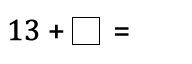 